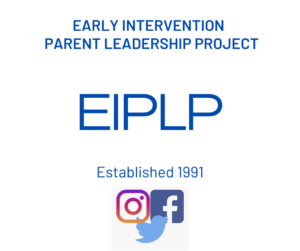 Formulário de Liberação de Informações do Projeto de Liderança dos Pais da Intervenção Precoce
Concedo através deste minha permissão para que o Programa de Intervenção Precoce libere minhas informações de contato para o Projeto de Liderança dos Pais da Intervenção Precoce, financiado pelo Massachusetts Department of Public Health (Departamento de Saúde Pública de Massachusetts), para que sejam adicionadas à sua lista de correspondência a fim de que eu possa receber o informativo The Parent Perspective Newsletter (Informativo da Perspectiva dos Pais) e outras comunicações periódicas sobre workshops, reuniões e oportunidades de envolvimento das famílias. Se eu decidir compartilhar meu endereço de e-mail, compreendo que receberei todas as informações eletronicamente. A lista de correspondência é confidencial e as informações não serão compartilhadas com nenhuma outra organização.
Assinatura do pai, mãe ou responsávelNome do pai, mãe ou responsável (letra de forma)               Nome do Programa de EI                                                                                      (Intervenção Precoce)EmailEndereçoCidade, Estado, Código postal									__________________________Telefone								Data